               Консультации психолога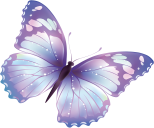 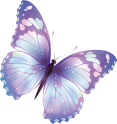  «Игра - путь детей к познанию мира, в котором они живут и который призваны изменить»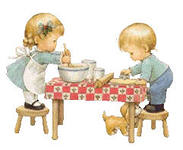  А.М. Горький
Роль игры в эмоционально-личностном развитии детей  дошкольного возраста      Дошкольное детство - короткий, но важный период становления личности. В эти годы ребенок приобретает первоначальные знания об окружающей жизни, у него начинает формироваться определенное отношение к людям, к труду, вырабатываются навыки и привычки правильного поведения, складывается характер.
      Основной вид деятельности детей дошкольного возраста - игра, в процессе которой развивается духовные и физические силы ребенка. Кроме того, игра - это своеобразный, свойственный дошкольному возрасту способ усвоения общественного опыта.
Н.К.Крупская во многих статьях говорила о значении игры для познания мира, для нравственного воспитания детей. «...Самодеятельная подражательная игра, которая помогает осваивать полученные впечатления, имеет громадное значение, гораздо большее, чем, что - либо другое».      В игре формируются все стороны личности ребенка, происходят значительные изменения в его психике, подготавливающие переход к новой, более высокой стадии развития. Этим объясняются огромные воспитательные возможности игры, которую психологи считают ведущей деятельностью дошкольника.        Издавна психологи и педагоги называли дошкольный возраст возрастом игры. И это не случайно. Почти все, чем занимаются маленькие дети, представленные сами себе, они называют игрой.     - Что ты делаешь?     - Я играю.      Это типичный ответ маленького ребенка, обозначающий самые разнообразные его занятия: насыпание песка в ведерко, бросание мяча, возню с приятелем, приготовление кукольного обеда и пр. другими словами, для ребенка игра – это его независимая деятельность, в которой он может реализовать свои желания и интересы без оглядки на обязательность и необходимость, требования и запреты, столь свойственные миру взрослых. Для ребенка игра - средство самореализации и самовыражения. Она позволяет ему выйти за пределы ограниченного мира «детской» и построить свой собственный мир.     Таким образом, игра обеспечивает ребенку эмоциональное благополучие, позволяет реализовать самые разные стремления и желания, и прежде всего желание действовать, как взрослый, желание управлять вещами (которые на самом деле пока еще не очень подчиняются ему). Однако игра – не только источник удовольствия, оказывается, она чрезвычайно важна для развития ребенка.     Игра имеет значение не только для умственного развития ребенка, но для развития его личности в целом.     Принимая на себя в игре различные роли, воссоздавая поступки взрослых, ребенок проникается чувствами и целями, сопереживает им, а это означает развитие у него человеческих, социальных эмоций, начало нравственности.      Большое влияние оказывает игра и на развитие у детей способности взаимодействовать с другими людьми. Кроме того, что ребенок, воспроизводя в игре взаимодействия и взаимоотношения взрослых, осваивает правила и способы этого взаимодействия, в совместной игре со сверстниками он приобретает опыт взаимопонимания, учится объяснять свои действия и намерения, согласовывать их с другими людьми.      В игре ребенок получает и опыт произвольного поведения – учится управлять собой, соблюдая правила игры, сдерживая свои непосредственные желания ради поддержания совместной игры со сверстниками, уже без контроля со стороны взрослых.      Нет нужды объяснять, насколько все эти качества необходимы ребенку в дальнейшей жизни, и в первую очередь в школе, где он должен включаться в большой коллектив сверстников, сосредотачиваться на объяснениях учителя в классе, контролировать свои действия при выполнении домашних  заданий.        Психологические исследования показывают, что ребенку, который не доиграл в детстве, будет труднее учиться и налаживать контакты с другими людьми, чем детям, имеющим богатый игровой опыт, особенно опыт совместной игры со сверстниками. Исследования отечественных специалистов (Орехова, 2002 г.) показали, что возрастной период от пяти до семи лет является сенситивным (чувствительным) для развития эмоциональной сферы. Поскольку ведущим видом деятельности (деятельности, в процессе которой развитие ребенка происходит “семимильными шагами”) в этом возрасте является игра, именно в игре целесообразно развивать эмоциональную сферу ребёнка - дошкольника.Нужно помогать ребенку понимать его эмоции и чувства, показывать ему, как можно справляться с неприятными состояниями, расширять запас слов, соответствующих его переживаниям. С такой задачей может справиться и педагог, и родители.Дошкольный возраст – это период формирования произвольности поведения. Однако в течение еще нескольких лет (младшего школьного возраста) невозможно требовать от ребенка, чтобы он полностью подчинял поведение собственным волевым усилиям или приказаниям и просьбам взрослых. Обучение детей навыкам саморегуляции желательно проводить в процессе ведущей для дошкольного возраста деятельности – игры. Именно в игре дети могут научиться соподчинять мотивы, следовать общепринятым нормам поведения.В.А.Недоспасова (2000 г.) обращает внимание на то, что игры, развивающие саморегуляцию, являются именно играми, а не физическими упражнениями, и перед игрой необходимо задать образ и словесно описать ситуацию. Важно, чтобы движение сопровождалось положительными эмоциями.Поскольку развитие эмоциональной сферы предполагает принятие себя как достойного уважения человека, уже в детском возрасте необходимо способствовать формированию у ребёнка положительной, стабильной самооценки, уверенности в собственных силах. Только в этом случае ребёнок сможет устанавливать и поддерживать конструктивные взаимоотношения с окружающими и доверять себе.Самооценка ребёнка начинает формироваться на бессознательном уровне с полутора-двух лет. В три года формируется осознание своего Я, и ребёнок уже может ответить на вопрос “Какой ты?”. До семи лет самооценку ребёнка формируют значимые для него взрослые люди, и она является “зеркальной”. Для развития положительной самооценки необходимо, чтобы ребёнок был окружен безусловной любовью и получал положительное подкрепление в общении. Пониженная самооценка может проявляться в постоянной тревожности, боязни услышать о себе что-либо неприятное, в ранимости, колебании настроения, в острой реакции на замечания взрослых и критику сверстников. А поскольку ведущая мотивация детей дошкольного возраста – “Хочу быть хорошим”, дети с заниженной самооценкой часто ощущают дискомфорт, находясь в состоянии внутриличностного конфликта. Это, в свою очередь, ведет к повышению уровня тревожности. Однако и завышенная самооценка может стать причиной межличностных конфликтов. Расхождение между самооценкой ребёнка и уровнем его (или родительских) притязаний может повлечь за собой повышение агрессивности, проблемы в общении с детьми и взрослыми.Именно поэтому так важно, чтобы в дошкольный период у ребёнка сформировались адекватная самооценка, чувство уверенности в своих силах, принятие себя. Почувствовать себя сильным, могущественным, обнаружить свои положительные качества, принять себя помогут игры на формировании уверенности.Игра в дошкольном возрасте – это деятельность, эмоционально насыщенная, требующая от ребенка определенного настроя и вдохновения. В игре, с одной стороны, обнаруживаются уже сложившиеся у детей способы и привычки эмоционального реагирования, с другой, формируются новые качества поведения ребенка, развивается и обогащается его эмоциональный опыт.Игра служит эффективным средством для выявления тех объективных отношений, в которых живет ребенок: вступая в игре в реальные отношения со своими партнерами, он проявляет присущие ему личностные качества и обнажает эмоциональные переживания. В то же время внесение в игру нового эмоционального опыта (переживания радости от общения со сверстниками или от перевоплощения в роли и т. д.) способствует нейтрализации отрицательных эмоциональных проявлений у детей, приводит к формированию у них новых положительных качеств и стремлений, новых побуждений и потребностей.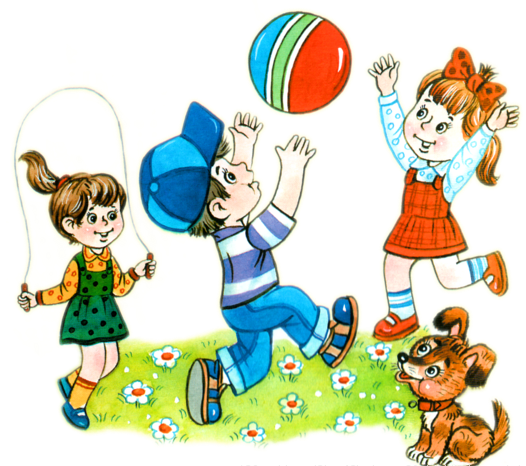 